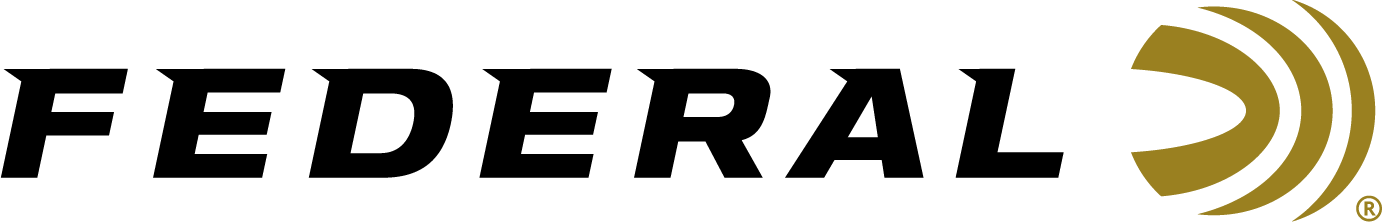 FOR IMMEDIATE RELEASE 		 		    Federal Ammunition Continues Commitment and Support of Minnesota High School Trap Championship ANOKA, Minnesota – June 20, 2019 – Federal Ammunition continued its commitment to youth sport shooting when it returned as a Platinum Level Sponsor of the 2019 Trap Shooting Championship, held June 10-18 at the Alexandria Shooting Park in Alexandria, Minnesota. More than 330 high school teams featuring more than 8,300 student athletes attended the nine-day event.“This is one of the largest trap shooting events in the world, and we congratulate all the shooters who participated. Federal thanks all the parents and others who supported these athletes in their sport,” said Jon Zinnel from Federal’s Industry and Government Relations Team. “We’ve backed shooting sports programs across the country for decades, and it’s a great honor to support the largest program in our home state.”For the event, each team is assigned a tournament day determined by its class and conference designation. This allows all teams to complete their competition (Novice, Junior Varsity and Varsity) on a single day while facilitating competition among teams of a similar size. The championship is the qualifying team competition for the Minnesota State High School League’s State Tournament, held June 21 at the Minneapolis Gun Club in Prior Lake, Minnesota.For more on the 2019 Trap Shooting Championship, visit championship.mnclaytarget.com.Federal shotshells have been setting the standard for competitive trap, skeet and sporting clays shooters for decades, helping shooters perform at their best. Gold Medal Grand Plastic produces world-class performance with its rigid PrimerLock head for improved primer sensitivity, SoftCell wad technology that decreases felt recoil and produce more uniform patterns, and lead shot engineered for the optimum blend of hardness and density for even patterns and maximum downrange power. Gold Medal Grand Plastic is available in a wide variety of 12-gauge loads.For more information on Federal ammunition, visit www.federalpremium.com.Press Release Contact: JJ ReichSenior Communications Manager - Firearms and AmmunitionE-mail: VistaPressroom@VistaOutdoor.com About Federal AmmunitionFederal, headquartered in Anoka, MN, is a brand of Vista Outdoor Inc., an outdoor sports and recreation company. From humble beginnings nestled among the lakes and woods of Minnesota, Federal Ammunition has evolved into one of the world's largest producers of sporting ammunition. Beginning in 1922, founding president, Charles L. Horn, paved the way for our success. Today, Federal carries on Horn's vision for quality products and service with the next generation of outdoorsmen and women. We maintain our position as experts in the science of ammunition production. Every day we manufacture products to enhance our customers' shooting experience while partnering with the conservation organizations that protect and support our outdoor heritage. We offer thousands of options in our Federal Premium and Federal® lines-it's what makes us the most complete ammunition company in the business and provides our customers with a choice no matter their pursuit.